Государственное автономное профессиональное образовательное учреждение Чувашской Республики «Чебоксарский экономико-технологический колледж»Министерства образования и молодежной политики Чувашской Республики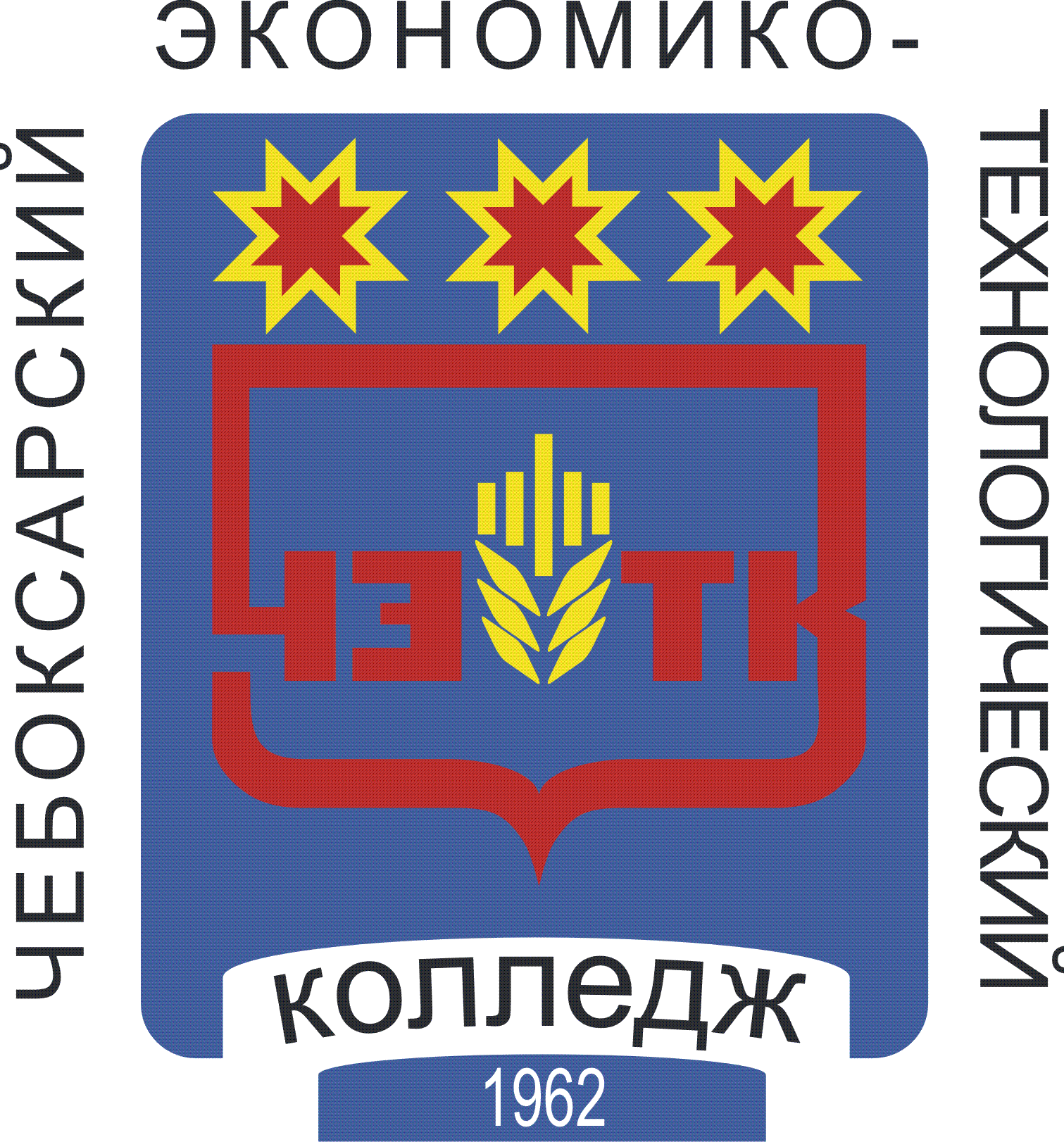 ПРИМЕРНАЯ РАБОЧАЯ ПРОГРАММА ПРОФЕССИОНАЛЬНОГО МОДУЛЯПМ 04. ОРГАНИЗАЦИЯ И КОНТРОЛЬ ТЕКУЩЕЙ ДЕЯТЕЛЬНОСТИ СОТРУДНИКОВ СЛУЖБЫ БРОНИРОВАНИЯ И ПРОДАЖспециальностьсреднего профессионального образования46.02.14 Гостиничное делоЧебоксары 2022РАССМОТРЕНА на заседании ЦК экономических и социально-юридических дисциплинПротокол № 10 от "27" мая 2021 г.Председатель ЦК: __________/Павлова В.Д.СОДЕРЖАНИЕ1. ОБЩАЯ ХАРАКТЕРИСТИКА РАБОЧЕЙ ПРОГРАММЫ ПРОФЕССИОНАЛЬНОГО МОДУЛЯ1.1. Область применения рабочей программыРабочая программа профессионального модуля является частью основной профессиональной образовательной программы в соответствии с ФГОС СПО 43.02.14 Гостиничное дело.1.2. Цель и планируемые результаты освоения профессионального модуля В результате изучения профессионального модуля студент должен освоить основной вид деятельности «Организация и контроль текущей деятельности сотрудников службы бронирования и продаж» по специальности 43.02.14 Гостиничное дело и соответствующие ему профессиональные компетенции, общие компетенции:1.2.1 Перечень общих компетенций1.2.2 Перечень профессиональных компетенцийВ результате освоения профессионального модуля студент должен:1.3. Количество часов, отводимое на освоение профессионального модуляВсего часов - 496Из них на освоение МДК 04.01 - 302 часа, МДК04.02 – 44 часа на практики учебную - 72 часа и производственную - 72 часаэкзамен по модулю – 6 часов2. СТРУКТУРА и содержание профессионального модуля2.1. Структура профессионального модуля МДК 04.01 Организация и контроль текущей деятельности сотрудников службы бронирования и продаж2.2. Структура профессионального модуля МДК 04.02 Иностранный язык в сфере профессиональной коммуникации для службы бронирования и продаж3. УСЛОВИЯ РЕАЛИЗАЦИИ ПРОГРАММЫ ПРОФЕССИОНАЛЬНОГО МОДУЛЯ3.1. Для реализации программы профессионального модуля должны быть предусмотрены следующие специальные помещения:учебный кабинет - стойка бронирования и продаж гостей с модулем онлайн бронирования.Оборудование учебного кабинета и рабочих мест кабинета:посадочные места по количеству обучающихся;рабочее место преподавателя;экран, проектор, магнитная доска;дидактические пособия;программное обеспечение;комплект форм, бланков для бронирования;видеофильмы по различным темам.Оборудование лаборатории и рабочих мест лаборатории:компьютеры для оснащения рабочего места преподавателя и обучающихся;технические устройства для аудиовизуального отображения информации;аудиовизуальные средства обучения;интерактивная доска;принтер лазерный;сканер;телефон;локальная сеть;подключение к глобальной сети Интернет;профессиональные информационные системы Fidelio, Hogatex, Libra.Оборудование учебного кабинета иностранного языка:посадочные места по количеству обучающихся;рабочее место преподавателя;Оборудование лингафонной лаборатории иностранного языка:компьютерные места обучающихся;компьютерное место преподавателя;Технические средства обучения лингафонной лаборатории: лицензионное программное обеспечение, мультимедийный проектор, комплект обучающих дисков, ЭОР, ЖК панель, колонки.В кабинете иностранного языка должен быть полный комплект средств обучения в виде учебных книг для курса иностранного языка по программе данного типа учебного заведения:учебники (по количеству обучающихся в группе);словари (двуязычные, по количеству обучающихся в группе).В кабинете необходимо предусмотреть достаточный комплект методической литературы для преподавателя, включающий специальную методическую литературу, программы обучения иностранному языку в данном учебном заведении, справочную литературу лингвистического характера, образовательный стандарт по иностранным языкам, паспорт кабинета.Реализация программы модуля предполагает обязательную учебную и производственную практику, проводимую концентрированно.Оборудование и технологическое оснащение рабочих мест:автоматизированное рабочее место работника службы бронирования;программное обеспечение профессионального назначения.При проведении практических занятий в рамках освоения междисциплинарного курса МДК 04.01 «Организация деятельности сотрудников службы бронирования и продаж» в зависимости от сложности изучаемой темы и технических условий возможно деление учебной группы на подгруппы.3.2. Информационное обеспечение реализации программы Для реализации программы библиотечный фонд образовательной организации должен иметь печатные и/или электронные образовательные и информационные ресурсы, рекомендованные ФУМО, для использования в образовательном процессе. При формировании библиотечного фонда образовательной организации выбирается не менее одного издания из перечисленных ниже печатных изданий и (или) электронных изданий в качестве основного, при этом список может быть дополнен новыми изданиями.3.2.1. Основные печатные изданияЁхина М.А. Организация и контроль текущей деятельности работников службы приема и размещения / 2-е изд., испр. и доп.– М.: Издательский центр «Академия», 2018 – 304 с.Ёхина М.А. Организация обслуживания в гостиницах. учебник для студ. учреждений сред. проф. образования / 7-е изд., испр. и доп.– М.: Издательский центр «Академия», 2019. – 240 с.Косолапов, А.Б., Практикум по организации и менеджменту туризма и гостиничного хозяйства : учебное пособие / А.Б. Косолапов, Т.И. Елисеева. — Москва : КноРус, 2019. — 198 с.Кабанова, К. В. Английский язык для индустрии гостеприимства : учебное пособие / К.В. Кабанова, Е.Н. Мотинова, В.В. Темякова. -2-е изд., перераб. и доп. — Москва : ИНФРА-М, 2021.-190 с. Николенко, П. Г. Гостиничная индустрия : учебник и практикум для среднего профессионального образования / П. Г. Николенко, Е. А. Шамин, Ю. С. Клюева. — Москва : Издательство Юрайт, 2022. — 449 с. Николенко, П. Г. Проектирование гостиничной деятельности. Практикум : учебное пособие для спо / П. Г. Николенко, Т. Ф. Гаврильева. — 2-е изд., стер. — Санкт-Петербург : Лань, 2022. — 164 с. — ISBN 978-5-8114-9490-3.Николенко П. Г. Формирование клиентурных отношений в сфере сервиса : учебное пособие для спо / П. Г. Николенко, А. М. Терехов. — Санкт-Петербург: Лань, 2020. — 248 с. — ISBN 978-5-8114-5823-3Тимохина, Т. Л. Гостиничная индустрия: учебник для среднего профессионального образования / Т. Л. Тимохина. — 2-е изд. — Москва: Издательство Юрайт, 2022. — 300 с. Тимохина, Т. Л. Гостиничный сервис: учебник для среднего профессионального образования / Т. Л. Тимохина. — 2-е изд., перераб. и доп. — Москва : Издательство Юрайт, 2022. 3.2.2. Основные электронные изданияЗахарова, Н. А. Гостиничная индустрия : учебное пособие для СПО / Н. А. Захарова. — Саратов, Москва : Профобразование, Ай Пи Ар Медиа, 2020. — 296 c. — ISBN 978-5-4488-0512-7, 978-5-4497-0397-2. — Текст : электронный // Электронный ресурс цифровой образовательной среды СПО PROFобразование : [сайт]. — URL: https://profspo.ru/books/93537Кабанова, К. В. Английский язык для индустрии гостеприимства: учебное пособие / К.В. Кабанова, Е.Н. Мотинова, В.В. Темякова. — 2-е изд., перераб. и доп. — Москва: ИНФРА-М, 2021. — 190 с. — (Среднее профессиональное образование). - ISBN 978-5-16-013648-6. - Текст: электронный. - URL: https://znanium.com/catalog/product/1225691 (дата обращения: 20.01.2022). – Режим доступа: по подписке. Косолапов, А.Б., Практикум по организации и менеджменту туризма и гостиничного хозяйства: учебное пособие / А.Б. Косолапов, Т.И. Елисеева. — Москва : КноРус, 2022. — 199 с. — ISBN 978-5-406-09029-9. — URL:https://book.ru/book/942119 (дата обращения: 20.01.2022). — Текст : электронный.Морозова, Н. С.  Менеджмент, маркетинг и реклама гостиничного предприятия : учебник для среднего профессионального образования / Н. С. Морозова, М. А. Морозов. — 6-е изд., перераб. и доп. — Москва : Издательство Юрайт, 2022. — 192 с. — (Профессиональное образование). — ISBN 978-5-534-15264-7. — Текст : электронный // Образовательная платформа Юрайт [сайт]. — URL: https://urait.ru/bcode/497244Николенко, П. Г. Гостиничная индустрия : учебник и практикум для среднего профессионального образования / П. Г. Николенко, Е. А. Шамин, Ю. С. Клюева. — Москва : Издательство Юрайт, 2022. — 449 с. — (Профессиональное образование). — ISBN 978-5-534-12518-4. — Текст : электронный // Образовательная платформа Юрайт [сайт]. — URL: https://urait.ru/bcode/495428 (дата обращения: 20.01.2022).Николенко, П. Г. Проектирование гостиничной деятельности. Практикум : учебное пособие для спо / П. Г. Николенко, Т. Ф. Гаврильева. — 2-е изд., стер. — Санкт-Петербург : Лань, 2022. — 164 с. — ISBN 978-5-8114-9490-3. — Текст : электронный // Лань : электронно-библиотечная система. — URL: https://e.lanbook.com/book/195513  (дата обращения: 21.01.2022). — Режим доступа: для авториз. пользователей.Николенко П. Г. Формирование клиентурных отношений в сфере сервиса : учебное пособие для спо / П. Г. Николенко, А. М. Терехов. — Санкт-Петербург : Лань, 2020. — 248 с. — ISBN 978-5-8114-5823-3. — Текст : электронный // Лань : электронно-библиотечная система. — URL: https://e.lanbook.com/book/146676  (дата обращения: 21.01.2022). — Режим доступа: для авториз. пользователей.Радыгина, Е. Г. Технологии гостиничной деятельности : учебное пособие для СПО / Е. Г. Радыгина. — Саратов, Москва : Профобразование, Ай Пи Ар Медиа, 2021. — 166 c. — ISBN 978-5-4488-0955-2, 978-5-4497-0798-7. — Текст : электронный // Электронный ресурс цифровой образовательной среды СПО PROFобразование : [сайт]. — URL: https://profspo.ru/books/100399 Скобкин, С. С.  Экономика организации в гостиничном сервисе : учебник и практикум для среднего профессионального образования / С. С. Скобкин. — 2-е изд., испр. и доп. — Москва : Издательство Юрайт, 2022. — 373 с. — (Профессиональное образование). — ISBN 978-5-534-09811-2. — Текст : электронный // Образовательная платформа Юрайт [сайт]. — URL: https://urait.ru/bcode/494834Тимохина, Т. Л. Гостиничная индустрия : учебник для среднего профессионального образования / Т. Л. Тимохина. — 2-е изд. — Москва : Издательство Юрайт, 2022. — 300 с. — (Профессиональное образование). — ISBN 978-5-534-14985-2. — Текст : электронный // Образовательная платформа Юрайт [сайт]. — URL: https://urait.ru/bcode/490205 (дата обращения: 20.01.2022).Тимохина, Т. Л. Гостиничный сервис: учебник для среднего профессионального образования / Т. Л. Тимохина.-2-е изд., перераб. и доп.-Москва : Издательство Юрайт, 2022. — 297 с. — (Профессиональное образование).-ISBN 978-5-534-14888-6.-Текст: электронный // Образовательная платформа Юрайт [сайт]. — URL: https://urait.ru/bcode/490206 (дата обращения: 20.01.2022).Образовательная платформа Юрайт https://urait.ru/3.2.3. Дополнительные источникиПоложение о классификации гостиниц. Утверждено Постановлением Правительства Российской Федерации от 18 ноября . № 1860Правила предоставления гостиничных услуг в Российской Федерации. Утверждены Постановлением Правительства РФ от 18 ноября 2020 года № 1853.Федеральный закон от 24 ноября . № 132-ФЗ «Об основах туристской деятельности в Российской Федерации» (действующая редакция).Котлер, Ф. Маркетинг. Гостеприимство. Туризм: Учебник для студентов вузов / Ф. Котлер, Дж. Боуэн, Дж. Мейкенз; пер. с англ. — 4-е изд., перераб. и доп. — М. : ЮНИТИ-ДАНА, 2017.— 1071 с. — (Серия «Зарубежный учебник»). - ISBN 978-5-238-01263-6. - Текст : электронный. - URL: https://znanium.com/catalog/product/1028517 (дата обращения: 20.01.2022). – Режим доступа: по подписке.Чудновский, А.Д., Менеджмент в туризме и гостиничном хозяйстве. : учебник / А.Д. Чудновский, М.А. Жукова. — Москва : КноРус, 2020. — 319 с. — ISBN 978-5-406-07359-9. — URL:https://book.ru/book/932088 (дата обращения: 20.01.2022). — Текст : электронный.Гостиницы [Электронный ресурс]. URL: https://web-3.ru/hotel/Портал про гостиничный бизнес [Электронный ресурс]. URL: https://prohotel.ru/Отель: журнал [Электронный ресурс]. URL: журналотель.рфПять звезд: журнал [Электронный ресурс]. URL: https://5stars-mag.ru/HOTELIER.PRO: журнал [Электронный ресурс]. URL: https://hotelier.pro/4. КОНТРОЛЬ И ОЦЕНКА РЕЗУЛЬТАТОВ ОСВОЕНИЯ 
ПРОФЕССИОНАЛЬНОГО МОДУЛЯ4. КОНТРОЛЬ И ОЦЕНКА РЕЗУЛЬТАТОВ ОСВОЕНИЯ ПРОФЕССИОНАЛЬНОГО МОДУЛЯРазработана в соответствии с методическими рекомендациями по разработке и реализации адаптированных образовательных программ среднего профессионального образования (утв. Минобрнауки России 20.04.2015 N 06-830вн), с требованиями Федерального государственного образовательного стандарта, на основе примерной основной образовательной программы по специальности среднего профессионального образования 43.02.14 Гостиничное дело	УТВЕРЖДЕНАПриказом №353от "30" 08.2022 г. .Разработчик:Живойкина Е.С., преподаватель"24" мая 2021г.1. ОБЩАЯ ХАРАКТЕРИСТИКА РАБОЧЕЙ ПРОГРАММЫ ПРОФЕССИОНАЛЬНОГО МОДУЛЯ42. СТРУКТУРА И СОДЕРЖАНИЕ ПРОФЕССИОНАЛЬНОГО МОДУЛЯ73. УСЛОВИЯ РЕАЛИЗАЦИИ РАБОЧЕЙ ПРОГРАММЫ ПРОФЕССИОНАЛЬНОГО МОДУЛЯ164. КОНТРОЛЬ И ОЦЕНКА РЕЗУЛЬТАТОВ ОСВОЕНИЯ ПРОФЕССИОНАЛЬНОГО МОДУЛЯ 19Код Наименование общих компетенций ОК 01.Выбирать способы решения задач профессиональной деятельности, применительно к различным контекстам.ОК 02.Осуществлять поиск, анализ и интерпретацию информации, необходимой для выполнения задач профессиональной деятельности.ОК 03.Планировать и реализовывать собственное профессиональное и личностное развитие.ОК 04.Работать в коллективе и команде, эффективно взаимодействовать с коллегами, руководством, клиентами.ОК 05.Осуществлять устную и письменную коммуникацию на государственном языке с учетом особенностей социального и культурного контекста.ОК 07.Содействовать сохранению окружающей среды, ресурсосбережению, эффективно действовать в чрезвычайных ситуациях.ОК 09.Использовать информационные технологии в профессиональной деятельности.ОК 10.Пользоваться профессиональной документацией на государственном и иностранном языке.Код Наименование видов деятельности и профессиональных компетенций ВД 4 Организация и контроль текущей деятельности сотрудников службы бронирования и продажПК 4. 1.Планировать потребности службы бронирования и продаж в материальных ресурсах и персоналеПК 4.2.Организовывать деятельность сотрудников службы бронирования и продаж в соответствии с текущими планами и стандартами гостиницыПК 4.3.Контролировать текущую деятельность сотрудников службы бронирования и продаж для поддержания требуемого уровня качестваИметь практический опытв:планировании, организации, стимулировании и контроле деятельности сотрудников службы бронирования и продаж;разработке практических рекомендаций по формированию спроса и стимулированию сбыта гостиничного продукта для различных целевых сегментов;выявлении конкурентоспособности гостиничного продукта;определении эффективности мероприятий по стимулированию сбыта гостиничного продукта.уметь:осуществлять мониторинг рынка гостиничных услуг;выделять целевой сегмент клиентской базы;собирать и анализировать информацию о потребностях целевого рынка;ориентироваться в номенклатуре основных и дополнительных услуг отеля;разрабатывать мероприятия по повышению лояльности гостей;выявлять конкурентоспособность гостиничного продукта и разрабатывать мероприятия по ее повышению;планировать и прогнозировать продажи;проводить обучение, персонала службы бронирования и продаж приемам эффективных продаж.знать:структуру и место службы бронирования и продаж в системе управления гостиничным предприятием и взаимосвязи с другими подразделениями гостиницы;способы управления доходами гостиницы;особенности спроса и предложения в гостиничном бизнесе;особенности работы с различными категориями гостей;методы управления продажами с учётом сегментации;способы позиционирования гостиницы и выделения ее конкурентных преимуществ;особенности продаж номерного фонда и дополнительных услуг гостиницы;каналы и технологии продаж гостиничного продукта;ценообразование, виды тарифных планов и тарифную политику гостиничного предприятия;принципы создания системы «лояльности» работы с гостями;методы максимизации доходов гостиницы;критерии эффективности работы персонала гостиницы по продажам;виды отчетности по продажам.Объем профессионального модуля, ак. час.Объем профессионального модуля, ак. час.Объем профессионального модуля, ак. час.Объем профессионального модуля, ак. час.Объем профессионального модуля, ак. час.Объем профессионального модуля, ак. час.Объем профессионального модуля, ак. час.Объем профессионального модуля, ак. час.Объем профессионального модуля, ак. час.Коды профессиональных и общих компетенцийНаименования разделов профессионального модуляСуммарный объем нагрузки, час.В т.ч. в форме практической подготовкиРабота обучающихся во взаимодействии с преподавателемРабота обучающихся во взаимодействии с преподавателемРабота обучающихся во взаимодействии с преподавателемРабота обучающихся во взаимодействии с преподавателемРабота обучающихся во взаимодействии с преподавателемРабота обучающихся во взаимодействии с преподавателемРабота обучающихся во взаимодействии с преподавателемРабота обучающихся во взаимодействии с преподавателемСамостоятельная работаКоды профессиональных и общих компетенцийНаименования разделов профессионального модуляСуммарный объем нагрузки, час.В т.ч. в форме практической подготовкиОбучение по МДКОбучение по МДКОбучение по МДКОбучение по МДКОбучение по МДКПрактикиПрактикиКонсультацииСамостоятельная работаКоды профессиональных и общих компетенцийНаименования разделов профессионального модуляСуммарный объем нагрузки, час.В т.ч. в форме практической подготовкиВсегоВсегоВ том числеВ том числеВ том числеУчебнаяПроизводственнаяКонсультацииСамостоятельная работаКоды профессиональных и общих компетенцийНаименования разделов профессионального модуляСуммарный объем нагрузки, час.В т.ч. в форме практической подготовкиВсегоВсеголаборат. и практ. занятийкурсовых работ (проектов)курсовых работ (проектов)УчебнаяПроизводственнаяКонсультацииСамостоятельная работа123455677891011МДК 04.01 Организация и контроль текущей деятельности сотрудников службы бронирования и продаж3021101341341102424МДК 04.02 Иностранный язык в сфере профессиональной коммуникации для службы бронирования и продаж44404040404ПК 4.1. ОК 01-05, ОК 07, ОК 09, ОК 10Раздел 1. Организация и технология работы службы бронирования и продаж *******ПК 4.2. ОК 01-05, ОК 07, ОК 09, ОК 10Раздел 2. Технология взаимодействия сотрудников с клиентами при бронировании и продажах.*******ПК 4.3. ОК 01-05, ОК 07, ОК 09, ОК10Раздел 3. Стандарты качества обслуживания гостей в процессе бронирования и продаж*Учебная практика, часов 7272Производственная практика (по профилю специальности), часов7272Всего:496150174150150150247272Объем профессионального модуля, ак. час.Объем профессионального модуля, ак. час.Объем профессионального модуля, ак. час.Объем профессионального модуля, ак. час.Объем профессионального модуля, ак. час.Объем профессионального модуля, ак. час.Объем профессионального модуля, ак. час.Объем профессионального модуля, ак. час.Объем профессионального модуля, ак. час.Коды профессиональных и общих компетенцийНаименования разделов профессионального модуляСуммарный объем нагрузки, час.В т.ч. в форме практической подготовкиРабота обучающихся во взаимодействии с преподавателемРабота обучающихся во взаимодействии с преподавателемРабота обучающихся во взаимодействии с преподавателемРабота обучающихся во взаимодействии с преподавателемРабота обучающихся во взаимодействии с преподавателемРабота обучающихся во взаимодействии с преподавателемРабота обучающихся во взаимодействии с преподавателемРабота обучающихся во взаимодействии с преподавателемСамостоятельная работаКоды профессиональных и общих компетенцийНаименования разделов профессионального модуляСуммарный объем нагрузки, час.В т.ч. в форме практической подготовкиОбучение по МДКОбучение по МДКОбучение по МДКОбучение по МДКОбучение по МДКПрактикиПрактикиКонсультацииСамостоятельная работаКоды профессиональных и общих компетенцийНаименования разделов профессионального модуляСуммарный объем нагрузки, час.В т.ч. в форме практической подготовкиВсегоВсегоВ том числеВ том числеВ том числеУчебнаяПроизводственнаяКонсультацииСамостоятельная работаКоды профессиональных и общих компетенцийНаименования разделов профессионального модуляСуммарный объем нагрузки, час.В т.ч. в форме практической подготовкиВсегоВсеголаборат. и практ. занятийкурсовых работ (проектов)курсовых работ (проектов)УчебнаяПроизводственнаяКонсультацииСамостоятельная работа123455677891011МДК 04.02 44404040404ПК 4.1. ОК 01-05, ОК 07, ОК 09, ОК 10Раздел 1. Организация и технология работы службы бронирования и продаж 1212121212**ПК 4.2. ОК 01-05, ОК 07, ОК 09, ОК 10Раздел 2. Технология взаимодействия сотрудников с клиентами при бронировании и продажах.1414141414**ПК 4.3. ОК 01-05, ОК 07, ОК 09, ОК10Раздел 3. Стандарты качества обслуживания гостей в процессе бронирования и продаж1414141414Всего:4440404040404Наименование разделов и тем профессионального модуля (ПМ), междисциплинарных курсов (МДК)Содержание учебного материала,лабораторные работы и практические занятия, внеаудиторная (самостоятельная) учебная работа обучающихся, курсовая работа (проект)Объем в часах123Раздел 1. Организация и технология работы службы бронирования и продаж Раздел 1. Организация и технология работы службы бронирования и продаж МДК 04.01 Организация и контроль текущей деятельности сотрудников службы бронирования и продаж МДК 04.02 Иностранный язык в сфере профессиональной коммуникации для службы бронирования и продажМДК 04.01 Организация и контроль текущей деятельности сотрудников службы бронирования и продаж МДК 04.02 Иностранный язык в сфере профессиональной коммуникации для службы бронирования и продажТема 1. 1. Организация и технология работы службы бронирования и продаж с клиентамиСодержание 4Тема 1. 1. Организация и технология работы службы бронирования и продаж с клиентамиРоль и место знаний по дисциплине в процессе освоения основной профессиональной образовательной программы по специальности в сфере профессиональной деятельности. Роль службы бронирования и продаж в цикле обслуживания гостей. Службы бронирования и продаж: цели, основные функции, состав персонала. Каналы продаж гостиничного продукта. Показатели оценки деятельности гостиницы.2Тема 1. 1. Организация и технология работы службы бронирования и продаж с клиентамиСотрудники службы бронирования и продаж: подбор, требования, профессиональные компетенции, качества, необходимые успешному продавцу. Функции сотрудников в соответствии с направлениями работы службы. Ознакомление с организацией рабочего места службы бронирования и продаж.2Тема 1.2. Технология взаимодействия сотрудников службы бронирования и продаж с гостями. Содержание 6Тема 1.2. Технология взаимодействия сотрудников службы бронирования и продаж с гостями. Речевые стандарты при бронировании и продажах. Организация и ведение переговорного процесса. Понятие, цели, виды переговоров. Особенности переговоров по телефону, этикет телефонных переговоров. Письменная коммуникация.2Тема 1.2. Технология взаимодействия сотрудников службы бронирования и продаж с гостями. Модели кросс-культурного поведения в бизнесе. Правила поведения в конфликтных ситуациях с потребителями. Понятие клиентоориентированности. Создание благорасположения (гудвилл). Работа с рекламациями и отзывами потребителей.2Тема 1.2. Технология взаимодействия сотрудников службы бронирования и продаж с гостями. Психологические модели потребительских мотиваций. Типы покупательских мотиваций и решений.2Тема 1. 3. Организация и технология работы службы бронирования и продаж с гостями на английском языкеСодержание 12Тема 1. 3. Организация и технология работы службы бронирования и продаж с гостями на английском языкеСлужба бронирования. Структура. Персонал.Тема 1. 3. Организация и технология работы службы бронирования и продаж с гостями на английском языкеПроцедура бронирования. Отработка лексики в процессе ведения диалогов, связанных с процедурой бронирования: иностранный гость хочет индивидуально забронировать себе номер; иностранный гость хочет забронировать несколько номеров для себя и своих друзей в процессе осуществления экскурсионной поездки; представитель иностранной компании хочет забронировать номер категории VIP для своего руководителя; представитель иностранной компании хочет забронировать несколько номеров для своих сотрудников на время их командировки; представитель иностранного туристического агентства хочет забронировать номер для своего клиента; представитель иностранного туристического агентства хочет забронировать несколько номеров для своих клиентов.Внеаудиторная (самостоятельная) учебная работа при изучении раздела 1Составление требований к обслуживающему персоналу службы бронирования и продажСоставление перечня оборудования службы бронирования и продаж.Составление алгоритма работы с гостем по телефону.Составление алгоритма поведения в конфликтных ситуациях с потребителями.Выбор оптимального для данного рынка канала/системы сбыта Определение задач управления каналами продаж (сбыта)Определение критериев оценки каналов сбыта гостиничных услугТехники, повышающие эффективность телефонного разговораОсобенности проведение переговоров с представителями разных странРекламации, жалобы, претензии в сфере гостеприимства: алгоритм и правила работыВнеаудиторная (самостоятельная) учебная работа при изучении раздела 1Составление требований к обслуживающему персоналу службы бронирования и продажСоставление перечня оборудования службы бронирования и продаж.Составление алгоритма работы с гостем по телефону.Составление алгоритма поведения в конфликтных ситуациях с потребителями.Выбор оптимального для данного рынка канала/системы сбыта Определение задач управления каналами продаж (сбыта)Определение критериев оценки каналов сбыта гостиничных услугТехники, повышающие эффективность телефонного разговораОсобенности проведение переговоров с представителями разных странРекламации, жалобы, претензии в сфере гостеприимства: алгоритм и правила работыРаздел 2. Технология взаимодействия сотрудников с клиентами при бронировании и продажах.Раздел 2. Технология взаимодействия сотрудников с клиентами при бронировании и продажах.МДК 04.01 Организация и контроль текущей деятельности сотрудников службы бронирования и продаж МДК 04.02 Иностранный язык в сфере профессионально коммуникации для службы бронирования и продажМДК 04.01 Организация и контроль текущей деятельности сотрудников службы бронирования и продаж МДК 04.02 Иностранный язык в сфере профессионально коммуникации для службы бронирования и продажТема 2.1. Технологический цикл обслуживания гостей при бронировании и продажах Содержание 10Тема 2.1. Технологический цикл обслуживания гостей при бронировании и продажах Технологический цикл обслуживания гостей. Бронирование. Определение и показатели бронирования. Виды бронирования: гарантированное, негарантированное и двойное. Изучение способов гарантирования бронирования. 2Тема 2.1. Технологический цикл обслуживания гостей при бронировании и продажах Способы бронирования мест в гостиницах. Индивидуальное, групповое, коллективное бронирование и их особенности. Ознакомление с последовательностью и технологию резервирования мест в гостинице.2Тема 2.1. Технологический цикл обслуживания гостей при бронировании и продажах Оформление заказов на бронирование номеров. Алгоритм рассмотрения заявок. Виды заявок и действия по ним. Формы, бланки заявок на бронирование. Тема 2.1. Технологический цикл обслуживания гостей при бронировании и продажах Подтверждения при гарантированном и негарантированном бронировании. Виды отказов от бронирования. Аннуляция при гарантированном и негарантированном бронировании. Виды оплаты бронирования2Тема 2.1. Технологический цикл обслуживания гостей при бронировании и продажах Автоматизированные системы управления в гостиницах. Рынок автоматизированных систем управления. Состав, функции и возможности информационных и телекоммуникационных технологий для обеспечения процесса бронирования и продаж. 2Тема 2.1. Технологический цикл обслуживания гостей при бронировании и продажах Ознакомление с технологией on-line бронирования. Виды и технологию использования пакетов современных прикладных программ2Тема 2.2. Особенности работы с клиентамиСодержание 8Тема 2.2. Особенности работы с клиентамиСегментирование клиентов. Формирование и ведение базы данных. Определение целевых групп клиентов. Программы лояльности; клиентские мероприятия.2Тема 2.2. Особенности работы с клиентамиСхема работы специалистов службы бронирования и продаж с туроператорами; корпоративными клиентами, по продаже конференц-услуг. Пакеты услуг.2Тема 2.2. Особенности работы с клиентамиВиды договоров (соглашений) на бронирование: о квоте мест с гарантией заполнения, о квоте мест без гарантии заполнения, о текущем бронировании, агентский. Прямые и непрямые каналы бронирования2Тема 2.2. Особенности работы с клиентамиПрезентация услуг гостиницы. Методология построения и проведения презентации услуг гостиницы. Продажи на выставках, проведение рекламных акций.2Тема 2.2. Особенности работы с клиентамиВ том числе практических занятий и лабораторных работ22Тема 2.2. Особенности работы с клиентами1. Анализ бронирования с использованием телефона, Интернета и туроператора.2Тема 2.2. Особенности работы с клиентами2. Анализ бронирования через сайты отелей и системы интернет-бронирования.2Тема 2.2. Особенности работы с клиентами3. Анализ бронирования через центральную систему бронирования и GDS и при непосредственном общении с гостем2Тема 2.2. Особенности работы с клиентами4. Индивидуальное бронирование с использованием профессиональных программ 2Тема 2.2. Особенности работы с клиентами5. Групповое бронирование с использованием профессиональных программ 2Тема 2.2. Особенности работы с клиентами6. Коллективное бронирование с использованием профессиональных программ 2Тема 2.2. Особенности работы с клиентами7. Бронирование от компаний с использованием профессиональных программ 2Тема 2.2. Особенности работы с клиентами8. Составление алгоритма построения и проведения презентации услуг гостиничного предприятия2Тема 2.2. Особенности работы с клиентами9. Формирование пакетов услуг гостиницы2Тема 2.2. Особенности работы с клиентами10. Клиентоориентированность в гостиничной сфере: формирование и развитие2Тема 2.2. Особенности работы с клиентами11. Формирование программ лояльности клиентов2Тема. 2.3. Документация службы бронирования и продаж.Содержание 6Тема. 2.3. Документация службы бронирования и продаж.Виды и формы документации в деятельности службы бронирования и продаж. Изучение правил заполнения бланков бронирования. 2Тема. 2.3. Документация службы бронирования и продаж.Виды заявок и действия с ними. Этапы работы с заявками. Отчеты по бронированию (о выплате комиссий, по отказам в предоставлении номеров, по совершившимся сделкам).2Тема. 2.3. Документация службы бронирования и продаж.Состав, функции и возможности использования информационных и телекоммуникационных технологий для обеспечения процесса бронирования и ведения его документационного обеспечения.2Тема. 2.3. Документация службы бронирования и продаж.В том числе практических занятий и лабораторных работ24Тема. 2.3. Документация службы бронирования и продаж.Профессиональная автоматизированная программа. Заполнение бланков. Внесение изменений в бланки при неявке и аннуляции бронирования 8Тема. 2.3. Документация службы бронирования и продаж.Профессиональная автоматизированная программа. Создание отчетов по бронированию и аннуляции. Формирование плана загрузки номерного фонда на день, составление графиков заезда гостей. 8Тема. 2.3. Документация службы бронирования и продаж.Виды и формы документации в деятельности службы бронирования и продаж в зависимости от уровня автоматизации гостиницы.8Тема. 2.4. Ценообразование и ценовая политика гостиничного предприятия Содержание 6Тема. 2.4. Ценообразование и ценовая политика гостиничного предприятия Ценообразование: расчет цены услуг. Методы расчета цены гостиничных услуг; управление доходами: оптимизация цены; Перебронирование (овербукинг): оптимизация объема.2Тема. 2.4. Ценообразование и ценовая политика гостиничного предприятия Цена и тариф управление доходами (revenue management). Понятие тарифа; варианты тарифов. 2Тема. 2.4. Ценообразование и ценовая политика гостиничного предприятия Цена от стойки (фиксированная цена, гибкий тариф). Понятие revenue management; задачи и инструменты revenue management; прогнозирование.2Тема. 2.4. Ценообразование и ценовая политика гостиничного предприятия В том числе практических занятий и лабораторных работ12Тема. 2.4. Ценообразование и ценовая политика гостиничного предприятия Факторы, влияющие на ценообразование гостиничного предприятия.2Тема. 2.4. Ценообразование и ценовая политика гостиничного предприятия Основные методы ценообразования, использующиеся при определении цены гостиничных услуг2Тема. 2.4. Ценообразование и ценовая политика гостиничного предприятия Виды скидок с цены, применяемые в гостиничном бизнесе.4Тема. 2.4. Ценообразование и ценовая политика гостиничного предприятия Неценовые маркетинговые решения, применяемые в гостиничном бизнесе2Тема. 2.4. Ценообразование и ценовая политика гостиничного предприятия Подходы к определению тарифа гостиничного предприятия.2Тема. 2.5. Организация взаимодействия сотрудников с гостями при приеме, регистрации, размещении и выписки на английском языкеСодержание 14Тема. 2.5. Организация взаимодействия сотрудников с гостями при приеме, регистрации, размещении и выписки на английском языкеЗаполнение бланков бронирования на иностранном языке. Профессиональные термины и аббревиатуры, принятые в гостиничной и туристской индустрии. Коммуникация с гостями в процессе приема, регистрации, размещении и выписки на английском языкеТема. 2.5. Организация взаимодействия сотрудников с гостями при приеме, регистрации, размещении и выписки на английском языкеДиалоги с гостями при приеме, регистрации, размещении и выписки на английском языке. Рассматриваются следующие ситуации: заезжает иностранный гость, который бронировал себе номер индивидуально; заезжает группа иностранных гостей, которые бронировали себе номера самостоятельно; заезжает руководитель иностранной компании, для которого организация забронировала номер категории VIP; заезжает группа сотрудников иностранной компании, для которых организация забронировала номера на время их командировки; заезжает клиент иностранного туристического агентства, для которого турфирма бронировала номер; заезжает группа иностранных туристов, для которых турфирма заранее бронировала номера. выезжает иностранный гость, который бронировал себе номер индивидуально; выезжает группа иностранных гостей, которые бронировали себе номера самостоятельно; выезжает руководитель иностранной компании, для которого организация забронировала номер категории VIP; выезжает группа сотрудников иностранной компании, для которых организация забронировала номера на время их командировки; выезжает клиент иностранного туристического агентства, для которого турфирма бронировала номер; выезжает группа иностранных туристов, для которых турфирма заранее бронировала номера.Внеаудиторная (самостоятельная) учебная работа при изучении раздела 2Проработка конспектов занятий и учебной литературы.Подготовка к практическим занятиямПодготовить аналитическую справку о перспективах развития гостиничного бизнесаПодготовить реферат на тему: «История гостиничного бизнеса в России»Выполнение домашнего задания по теме: «Составление организационной структуры управления службы бронирования или приема и размещения в крупной гостинице»Подготовка ответов на контрольные вопросыВыполнение домашнего задания по теме: «Решение ситуационных задач по приему заявки на бронирование мест в отеле»Выполнение домашнего задания по теме: «Решение ситуационных задач по продаже гостям незабронированных мест в отеле»Подготовить сообщение об альтернативных способах бронирования мест в отелеПодготовить аналитическую справку о возможностях бронирования мест через сайты гостиниц различных категорийПодготовить аналитическую справку о возможностях бронирования мест через туроператораПодготовить аналитическую справку о возможностях бронирования мест через центральную систему бронирования Подготовить реферат на тему: «Рынок автоматизированных систем управления»Презентация службы бронирования на иностранном языкеПодготовить сообщение о стандартах качества обслуживания в службах гостиницыВыполнение домашнего задания по теме: «Расчет коэффициентов деятельности гостиницы».Выполнение домашнего задания по теме: «Аннуляция и отказы от бронирования»Выполнение домашнего задания по теме: «Алгоритм рассмотрения заявок. Виды заявок и действия по ним».Разработка бланка бронирования гостиницы на иностранном языке.Составление алгоритма работы специалистов службы бронирования и продаж с разными сегментами клиентовРазработка презентации гостиничного продуктаСоставление программы лояльности клиентовВнеаудиторная (самостоятельная) учебная работа при изучении раздела 2Проработка конспектов занятий и учебной литературы.Подготовка к практическим занятиямПодготовить аналитическую справку о перспективах развития гостиничного бизнесаПодготовить реферат на тему: «История гостиничного бизнеса в России»Выполнение домашнего задания по теме: «Составление организационной структуры управления службы бронирования или приема и размещения в крупной гостинице»Подготовка ответов на контрольные вопросыВыполнение домашнего задания по теме: «Решение ситуационных задач по приему заявки на бронирование мест в отеле»Выполнение домашнего задания по теме: «Решение ситуационных задач по продаже гостям незабронированных мест в отеле»Подготовить сообщение об альтернативных способах бронирования мест в отелеПодготовить аналитическую справку о возможностях бронирования мест через сайты гостиниц различных категорийПодготовить аналитическую справку о возможностях бронирования мест через туроператораПодготовить аналитическую справку о возможностях бронирования мест через центральную систему бронирования Подготовить реферат на тему: «Рынок автоматизированных систем управления»Презентация службы бронирования на иностранном языкеПодготовить сообщение о стандартах качества обслуживания в службах гостиницыВыполнение домашнего задания по теме: «Расчет коэффициентов деятельности гостиницы».Выполнение домашнего задания по теме: «Аннуляция и отказы от бронирования»Выполнение домашнего задания по теме: «Алгоритм рассмотрения заявок. Виды заявок и действия по ним».Разработка бланка бронирования гостиницы на иностранном языке.Составление алгоритма работы специалистов службы бронирования и продаж с разными сегментами клиентовРазработка презентации гостиничного продуктаСоставление программы лояльности клиентовРаздел 3. Стандарты качества обслуживания гостей в процессе бронирования и продажРаздел 3. Стандарты качества обслуживания гостей в процессе бронирования и продажМДК 04.01 Организация деятельности сотрудников службы бронирования и продаж МДК 04.02 Коммуникации на иностранном языке в службе бронирования и продаж МДК 04.01 Организация деятельности сотрудников службы бронирования и продаж МДК 04.02 Коммуникации на иностранном языке в службе бронирования и продаж Тема 3.1. Взаимодействие службы бронирования и продаж с другими службами гостиницы.Содержание 8Тема 3.1. Взаимодействие службы бронирования и продаж с другими службами гостиницы.Принципы взаимодействия службы бронирования и продаж с другими отделами гостиницы. Взаимодействие службы бронирования с потребителями. Виды передаваемой информации и каналы связи. 2Тема 3.1. Взаимодействие службы бронирования и продаж с другими службами гостиницы.Информационные потоки и документооборот между службой бронирования и продаж и другими отделами гостиницы.2Тема 3.1. Взаимодействие службы бронирования и продаж с другими службами гостиницы.Правила поведения в конфликтных ситуациях с потребителями при бронировании. Ошибки оператора по бронированию.4Тема 3.1. Взаимодействие службы бронирования и продаж с другими службами гостиницы.В том числе практических занятий и лабораторных работ12Тема 3.1. Взаимодействие службы бронирования и продаж с другими службами гостиницы.Профессиональная автоматизированная программа. Проверка обновляющейся информации по бронированию мест и специальным заказам на услуги и состоянию номерного фонд.6Тема 3.1. Взаимодействие службы бронирования и продаж с другими службами гостиницы.Профессиональная автоматизированная программа. Передача информации соответствующим службам отеля об особых или дополнительных требованиях гостей к номерам (дополнительная кровать, букет цветов, иностранная пресса и прочее) и заказанным услугам.6Тема 3.2. Речевые стандарты, используемые при бронировании и продажах на иностранном языкеСодержание 14Тема 3.2. Речевые стандарты, используемые при бронировании и продажах на иностранном языкеВедение переписки, служебной документации и коммуникаций на иностранном языке при взаимодействии с иностранными гостями.Тема 3.2. Речевые стандарты, используемые при бронировании и продажах на иностранном языкеВедение переписки, служебной документации и коммуникаций на иностранном языке при взаимодействии с руководством и коллегами из других гостиниц международной гостиничной цепи.Тема 3.2. Речевые стандарты, используемые при бронировании и продажах на иностранном языкеВ том числе практических занятий и лабораторных работТема 3.2. Речевые стандарты, используемые при бронировании и продажах на иностранном языкеСоставление ответов на письменные запросы иностранных гостей в ситуациях:иностранный гость пишет, что хочет индивидуально забронировать себе номер; иностранный гость пишет, что хочет забронировать несколько номеров для себя и своих друзей в процессе осуществления экскурсионной поездки; представитель пишет, что иностранной компании хочет забронировать номер категории VIP для своего руководителя; представитель пишет, что иностранной компании хочет забронировать несколько номеров для своих сотрудников на время их командировки; представитель иностранного туристического агентства пишет, что хочет забронировать номер для своего клиента; представитель иностранного туристического агентства пишет, что хочет забронировать несколько номеров для своих клиентов.Тема 3.2. Речевые стандарты, используемые при бронировании и продажах на иностранном языкеСоставление ответов на письменные запросы иностранного руководства ситуациях, связанных с бронированием и продажами.Внеаудиторная (самостоятельная) учебная работа при изучении раздела 3Проработка конспектов занятий и учебной литературы.Подготовка к практическим занятиямПодготовка ответов на контрольные вопросыПодготовить сообщение о правилах ведения телефонных переговоров и поведения в конфликтных ситуациях с гостями при бронированииМини-исследование: «Выявление ошибок оператора по бронированию»Выполнение домашнего задания по теме: «Информирование потребителя о бронировании»Составление схемы взаимодействия службы бронирования и продаж с другими отделами гостиницы.Принципы построения внутренней коммуникации в гостиницеВнеаудиторная (самостоятельная) учебная работа при изучении раздела 3Проработка конспектов занятий и учебной литературы.Подготовка к практическим занятиямПодготовка ответов на контрольные вопросыПодготовить сообщение о правилах ведения телефонных переговоров и поведения в конфликтных ситуациях с гостями при бронированииМини-исследование: «Выявление ошибок оператора по бронированию»Выполнение домашнего задания по теме: «Информирование потребителя о бронировании»Составление схемы взаимодействия службы бронирования и продаж с другими отделами гостиницы.Принципы построения внутренней коммуникации в гостинице*Учебная практикаВиды работОрганизация рабочего местаИзучение интерфейса и порядка использования специализированного программного обеспечения для гостиничного предприятияИспользование технических, телекоммуникационных средств и профессиональных программ для приема заказа и обеспечения бронирования;Оформление бронирования с использованием телефонаОформление бронирования с использованием Интернета и туроператораОформление бронирования через сайты отелей и системы интернет-бронирования.Оформление индивидуального бронированияПредоставление гостям информации о наличии свободных номеров запрошенной категории на требуемый период и их стоимостиОформление группового, от компаний и коллективного бронированияВнесений изменений в листы ожидания и оформление заявок на резервирование номеровПредоставление гостям информации об условиях аннуляции бронирования и возможных штрафных санкцияхВнесение дополнительной информации в заказ на бронированиеОформление счетов на полную или частичную предоплату и подтверждение о резервировании номеровОформление бланков, внесение изменений в бланки при неявке, отмене и аннуляции бронированияОтслеживать и проверять обновляющуюся информацию по бронированию мест и специальным заказам на услуги и состоянию номерного фонда.Передавать информацию соответствующим службам отеля об особых или дополнительных требованиях гостей к номерам и заказанным услугамКонтроль над передачей незабронированных номеров для продажи в службу приема и размещенияСоздание отчетов по бронированиюОтслеживать и получать обратную связь от соответствующих служб отеля.Учебная практикаВиды работОрганизация рабочего местаИзучение интерфейса и порядка использования специализированного программного обеспечения для гостиничного предприятияИспользование технических, телекоммуникационных средств и профессиональных программ для приема заказа и обеспечения бронирования;Оформление бронирования с использованием телефонаОформление бронирования с использованием Интернета и туроператораОформление бронирования через сайты отелей и системы интернет-бронирования.Оформление индивидуального бронированияПредоставление гостям информации о наличии свободных номеров запрошенной категории на требуемый период и их стоимостиОформление группового, от компаний и коллективного бронированияВнесений изменений в листы ожидания и оформление заявок на резервирование номеровПредоставление гостям информации об условиях аннуляции бронирования и возможных штрафных санкцияхВнесение дополнительной информации в заказ на бронированиеОформление счетов на полную или частичную предоплату и подтверждение о резервировании номеровОформление бланков, внесение изменений в бланки при неявке, отмене и аннуляции бронированияОтслеживать и проверять обновляющуюся информацию по бронированию мест и специальным заказам на услуги и состоянию номерного фонда.Передавать информацию соответствующим службам отеля об особых или дополнительных требованиях гостей к номерам и заказанным услугамКонтроль над передачей незабронированных номеров для продажи в службу приема и размещенияСоздание отчетов по бронированиюОтслеживать и получать обратную связь от соответствующих служб отеля.72Производственная практика Виды работ Отработка навыков работы с профессиональными программами и их модулями;Отработка навыков информирования потребителя о видах услуг и правилах безопасности во время проживания в гостиницеВыполнение калькуляции стоимости услуг гостиничного предприятия для потребителейСоставление и обработка документации по загрузке номеров, ожидаемому заезду, состоянию номеров, начислениям. Выполнение поручений руководителя по обсуждению деталей договора с контрагентами и потребителямиСоставление проекта договоров в соответствии с принятыми соглашениямиОтработка навыков заключения договоров в соответствии с принятыми соглашениями.Прием заявки на резервирование номеров (по телефону, факсу, Интернету, через центральную систему бронирования и GDS, при непосредственном общении с гостем) на русском и иностранном языкеПредоставление гостям информации о наличии свободных номеров запрошенной категории на требуемый период и их стоимостиПредоставление гостям информации об особенностях различных категорий номеров и условиях резервирования номеров в отелеИнформирование гостя об условиях аннуляции бронирования и возможных штрафных санкцияхОформление принятых заявок на резервирование номеровОформление визовой поддержке и заявок на подтверждение и аннуляцию бронированияОформление счетов на полную/частичную предоплату и подтверждение о резервировании номеровВнесение изменений в заказ на бронированиеКонтроль над передачей незабронированных номеров для продажи в службу приема и размещенияОтработка навыков использования технических, телекоммуникационных средства и профессиональных программ для расчета и выписки гостей Отработка навыков начисления и осуществления расчетов с гостями Оформление бухгалтерских документов по кассовым операциям.Отработка навыков использования техник и приемов эффективного общения с гостями, деловыми партнерами и коллегами с использованием приемов саморегуляции поведения в процессе межличностного общения.Производственная практика Виды работ Отработка навыков работы с профессиональными программами и их модулями;Отработка навыков информирования потребителя о видах услуг и правилах безопасности во время проживания в гостиницеВыполнение калькуляции стоимости услуг гостиничного предприятия для потребителейСоставление и обработка документации по загрузке номеров, ожидаемому заезду, состоянию номеров, начислениям. Выполнение поручений руководителя по обсуждению деталей договора с контрагентами и потребителямиСоставление проекта договоров в соответствии с принятыми соглашениямиОтработка навыков заключения договоров в соответствии с принятыми соглашениями.Прием заявки на резервирование номеров (по телефону, факсу, Интернету, через центральную систему бронирования и GDS, при непосредственном общении с гостем) на русском и иностранном языкеПредоставление гостям информации о наличии свободных номеров запрошенной категории на требуемый период и их стоимостиПредоставление гостям информации об особенностях различных категорий номеров и условиях резервирования номеров в отелеИнформирование гостя об условиях аннуляции бронирования и возможных штрафных санкцияхОформление принятых заявок на резервирование номеровОформление визовой поддержке и заявок на подтверждение и аннуляцию бронированияОформление счетов на полную/частичную предоплату и подтверждение о резервировании номеровВнесение изменений в заказ на бронированиеКонтроль над передачей незабронированных номеров для продажи в службу приема и размещенияОтработка навыков использования технических, телекоммуникационных средства и профессиональных программ для расчета и выписки гостей Отработка навыков начисления и осуществления расчетов с гостями Оформление бухгалтерских документов по кассовым операциям.Отработка навыков использования техник и приемов эффективного общения с гостями, деловыми партнерами и коллегами с использованием приемов саморегуляции поведения в процессе межличностного общения.72ВсегоВсего302Код и наименование профессиональных и общих компетенций, формируемых в рамках модуляКритерии оценкиМетоды оценкиПК 4.1. Планировать потребности службы бронирования и продаж в материальных ресурсах и персонале75% правильных ответов Оценка процессаОценка результатовТестирование СобеседованиеЭкзаменПК 4.1. Планировать потребности службы бронирования и продаж в материальных ресурсах и персоналеЭкспертное наблюдение Оценка процесса Оценка результатовЭкспертное наблюдениеЛабораторная работа Ролевая игра Ситуационная задачаПрактическая работаПК 4.1. Планировать потребности службы бронирования и продаж в материальных ресурсах и персоналеЭкспертное наблюдениеВиды работ на практикеПК 4.2. Организовывать деятельность сотрудников службы бронирования и продаж в соответствии с текущими планами и стандартами гостиницы75% правильных ответов Оценка процессаОценка результатовТестирование СобеседованиеЭкзаменПК 4.2. Организовывать деятельность сотрудников службы бронирования и продаж в соответствии с текущими планами и стандартами гостиницыЭкспертное наблюдение Оценка процесса Оценка результатовЭкспертное наблюдениеЛабораторная работа Ролевая игра Ситуационная задачаПрактическая работаПК 4.2. Организовывать деятельность сотрудников службы бронирования и продаж в соответствии с текущими планами и стандартами гостиницыЭкспертное наблюдениеВиды работ на практикеПК 4.3. Контролировать текущую деятельность сотрудников службы бронирования и продаж для поддержания требуемого уровня качества75% правильных ответов Оценка процессаОценка результатовТестирование СобеседованиеЭкзаменПК 4.3. Контролировать текущую деятельность сотрудников службы бронирования и продаж для поддержания требуемого уровня качестваЭкспертное наблюдение Оценка процесса Оценка результатовЭкспертное наблюдениеЛабораторная работа Ролевая игра Ситуационная задачаПрактическая работаПК 4.3. Контролировать текущую деятельность сотрудников службы бронирования и продаж для поддержания требуемого уровня качестваЭкспертное наблюдениеВиды работ на практикеОК 01 Выбирать способы решения задач профессиональной деятельности, применительно к различным контекстамТестированиеОценка результатаОК 01 Выбирать способы решения задач профессиональной деятельности, применительно к различным контекстамСитуационная задачаОценка результатаОК 01 Выбирать способы решения задач профессиональной деятельности, применительно к различным контекстамРолевая играОценка процессаОК 02 Осуществлять поиск, анализ и интерпретацию информации, необходимой для выполнения задач профессиональнойдеятельностиСобеседованиеОценка результатаОК 02 Осуществлять поиск, анализ и интерпретацию информации, необходимой для выполнения задач профессиональнойдеятельностиСитуационная задачаОценка результатаОК 02 Осуществлять поиск, анализ и интерпретацию информации, необходимой для выполнения задач профессиональнойдеятельностиРолевая играОценка процессаОК 03 Планировать и реализовывать собственное профессиональное и личностное развитиеСобеседованиеОценка результатаОК 03 Планировать и реализовывать собственное профессиональное и личностное развитиеСитуационная задачаОценка результатаОК 03 Планировать и реализовывать собственное профессиональное и личностное развитиеРолевая играОценка процессаОК 04 Работать в коллективе и команде, эффективно взаимодействовать с коллегами, руководством, клиентами.СобеседованиеОценка результатаОК 04 Работать в коллективе и команде, эффективно взаимодействовать с коллегами, руководством, клиентами.Ситуационная задачаОценка результатаОК 04 Работать в коллективе и команде, эффективно взаимодействовать с коллегами, руководством, клиентами.Ролевая играОценка процессаОК 05 Осуществлять устную и письменную коммуникацию на государственном языке с учетом особенностей социального и культурного контекста.ТестированиеОценка результатаОК 05 Осуществлять устную и письменную коммуникацию на государственном языке с учетом особенностей социального и культурного контекста.Ситуационная задачаОценка результатаОК 05 Осуществлять устную и письменную коммуникацию на государственном языке с учетом особенностей социального и культурного контекста.Ролевая играОценка процессаОК 07 Содействовать сохранению окружающей среды, ресурсосбережению,эффективно действовать в чрезвычайных ситуацияхСобеседованиеОценка результатаОК 07 Содействовать сохранению окружающей среды, ресурсосбережению,эффективно действовать в чрезвычайных ситуацияхСитуационная задачаОценка результатаОК 07 Содействовать сохранению окружающей среды, ресурсосбережению,эффективно действовать в чрезвычайных ситуацияхРолевая играОценка процессаОК 09 Использовать информационные технологии в профессиональной деятельности.ТестированиеОценка результатаОК 09 Использовать информационные технологии в профессиональной деятельности.Ситуационная задачаОценка результатаОК 09 Использовать информационные технологии в профессиональной деятельности.Ролевая играОценка процессаОК 10 Пользоваться профессиональной документацией на государственном и иностранном языкеТестированиеОценка результатаОК 10 Пользоваться профессиональной документацией на государственном и иностранном языкеСитуационная задачаОценка результатаОК 10 Пользоваться профессиональной документацией на государственном и иностранном языкеРолевая играОценка процесса